Les correctionsMardi 2 juin : 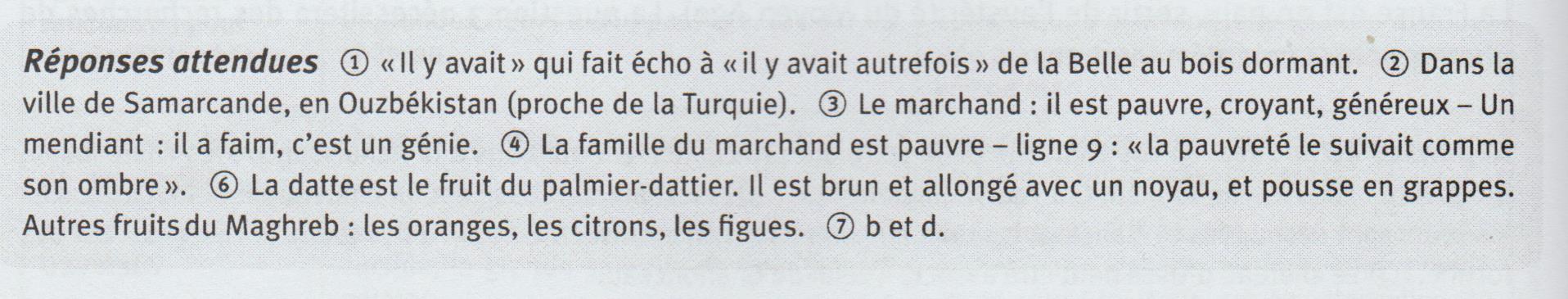 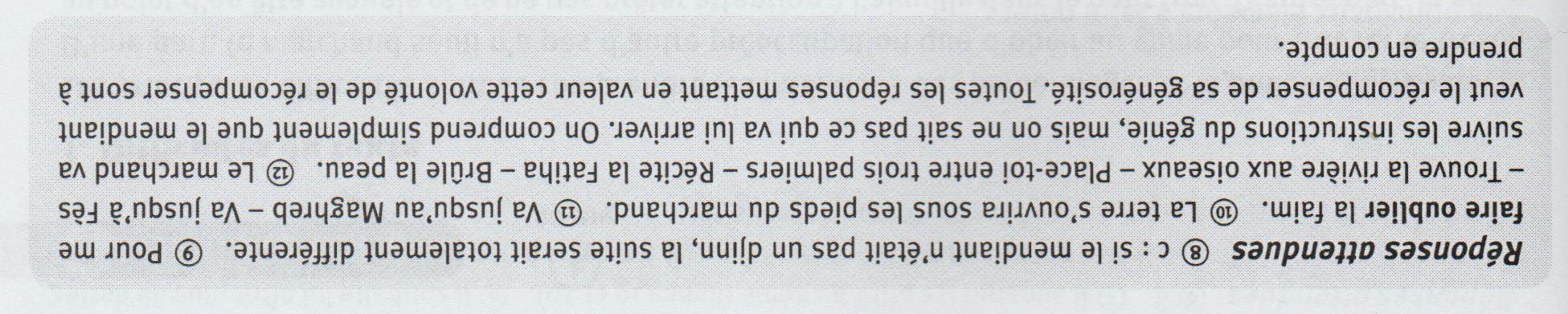 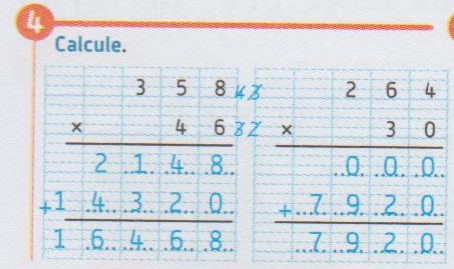 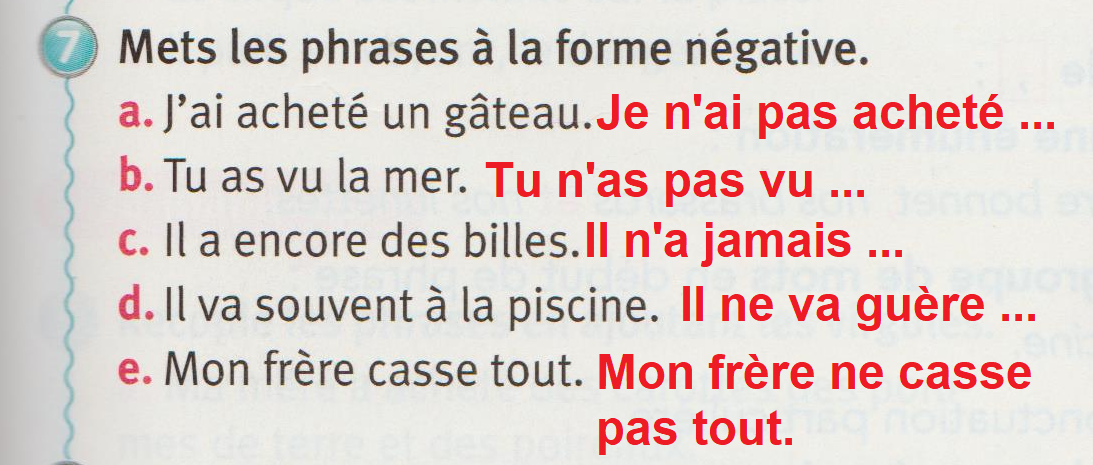 Jeudi 4 juin : 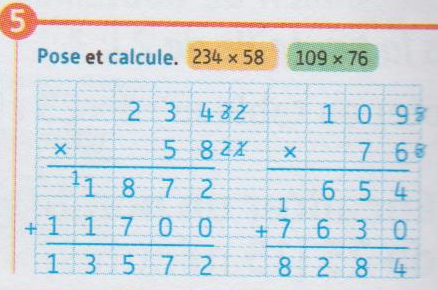 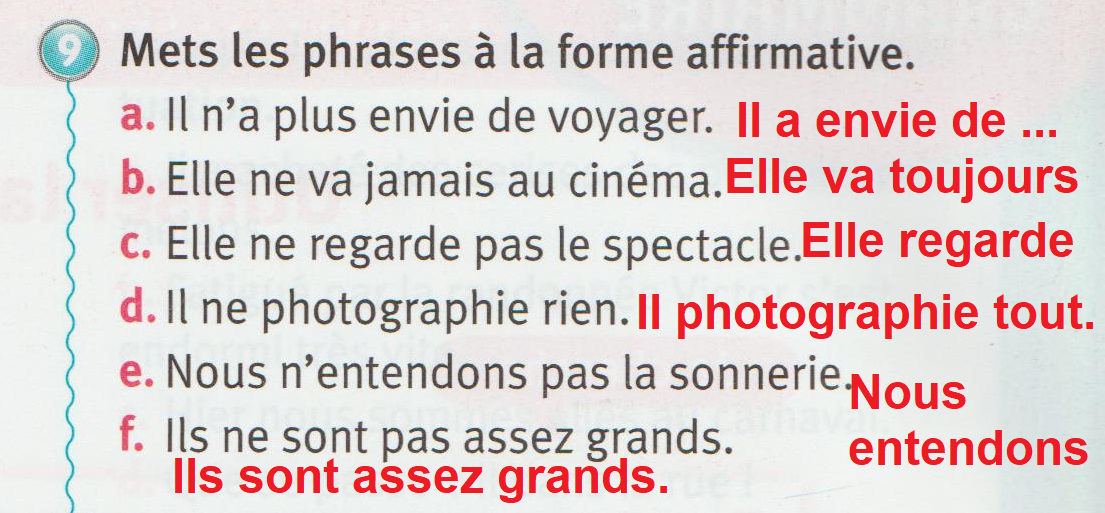 Vendredi 5 juin : 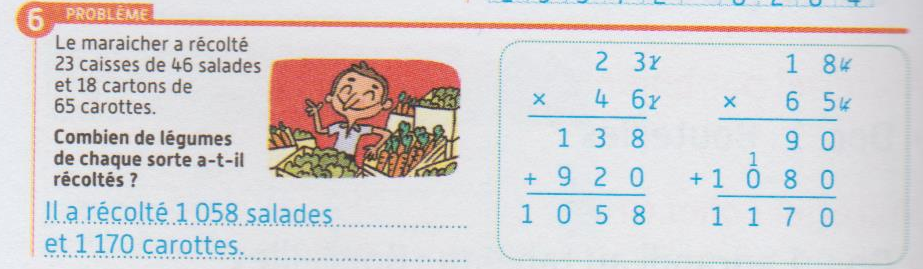 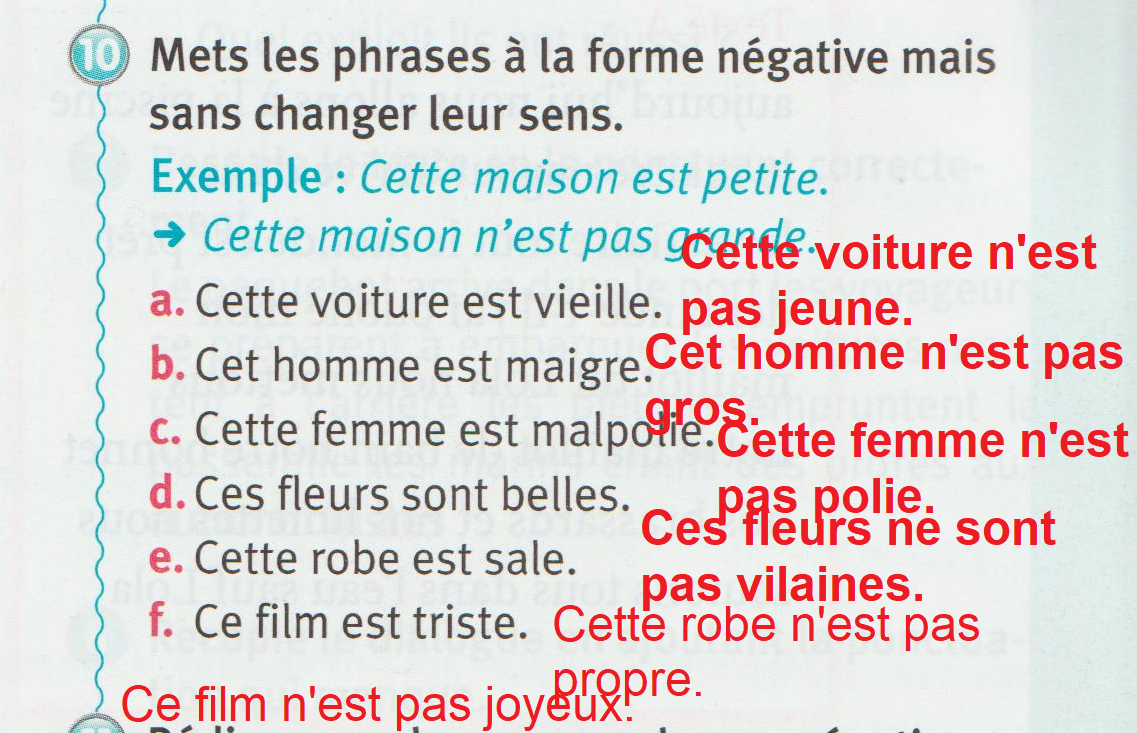 